İL GENEL DEĞERLENDİRME RAPORUİlimizde 2017 yılı 30 Haziran itibariyle 20 yatırımcı kuruluşumuzun programında 269 adet proje mevcuttur. Bu projelerden 48 adedi bitirilmiş, 151 adedi ise devam etmektedir. 26 adet proje ihale aşamasında olup, 44 adet projeye ise çeşitli nedenlerle başlanılamamıştır.Programdaki 269 projenin; 94’ü DKH sektörü, 50’si eğitim, 35’i tarım, 30’u ulaştırma, 14’ü Kültür-Turizm, 13’ü sağlık, 11’i enerji, 7’si çevre-orman, 6’sı spor, 4’er adet madencilik ve konut sektörleri ile 1 adet sosyal hizmetler sektörüne aittir. İlimiz genelinde 2017 yılına ait 830,6 Milyon TL ödeneğin 377,4 Milyon TL’ si harcanarak % 45 nakdi gerçekleşme sağlanmıştır.Mahalli idare yatırımları haricinde il geneli yatırımlarımız ağırlıklı olarak eğitim, tarım, ulaştırma sektörlerinde yoğunlaşmıştır. Yatırımlar ağırlıklı olarak; diğer kamu hizmetleri, eğitim, tarım, ulaştırma, kültür-turizm, sağlık ve enerji sektörlerinde yoğunlaşmaktadır. 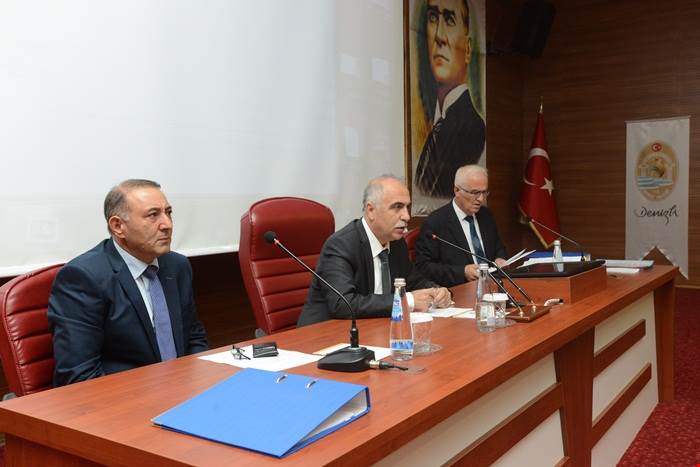 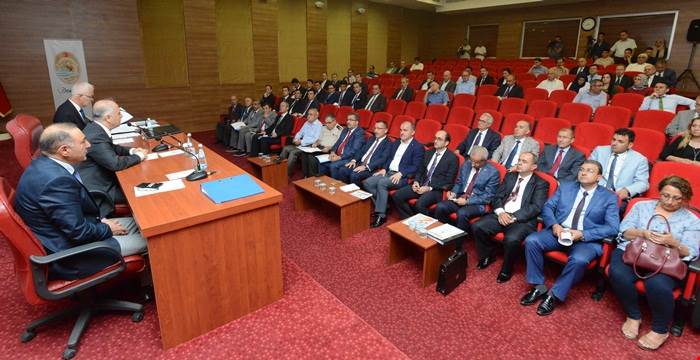 